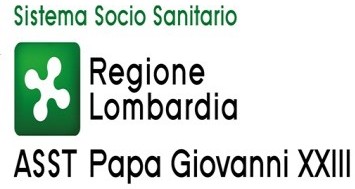 Al Responsabile della trasparenzaASST Papa Giovanni XXIII di Bergamo Dr.ssa Mariagiulia Vitalini affarigenerali@asst-pg23.itOggetto: Richiesta di accesso civico (art. 5, d.lgs. 14 marzo 2013, n.33 “Riordino della disciplina riguardante il diritto di accesso civico e gli obblighi di pubblicità, trasparenza e diffusione di informazioni da parte delle pubbliche amministrazioni”).Il/La sottoscritto/a  					                                                                                                                           nato/a 	(Prov.) 	il		 Residente in 	(Prov.)        via 			  email 		PEC			 telefono 				Chiede la pubblicazione dei seguenti documenti/informazioni/datiche non risulta/risultano pubblicati sul sito e la contestuale trasmissione al/alla sottoscritto/a di quanto richiesto, ovvero la comunicazione dell’avvenuta pubblicazione, indicando il collegamento ipertestuale a quanto forma oggetto dell’istanza.Distinti salutiData, 		Firma,  	Informativa ai sensi del Regolamento UE n. 679/2016: i dati acquisiti sono utilizzati dall’ASST Papa Gio- vanni XXIII di Bergamo esclusivamente per le finalità connesse all’istanza dell’interessato, al quale compe- tono tutti i diritti previsti dagli artt. 15 – 21 del Regolamento UE n. 679/2016.ASST Papa Giovanni XXIII - Piazza OMS, 1 - 24127 Bergamo - Tel. 035.267111 www.asst-pg23.it - protocollo@asst-pg23.it - ufficioprotocollo@pec.asst-pg23.it